铜陵有色集团研发基地建设项目—检测楼水电安装劳务分包招 标 文 件（编号：TGJA-DELW-2022-51 ）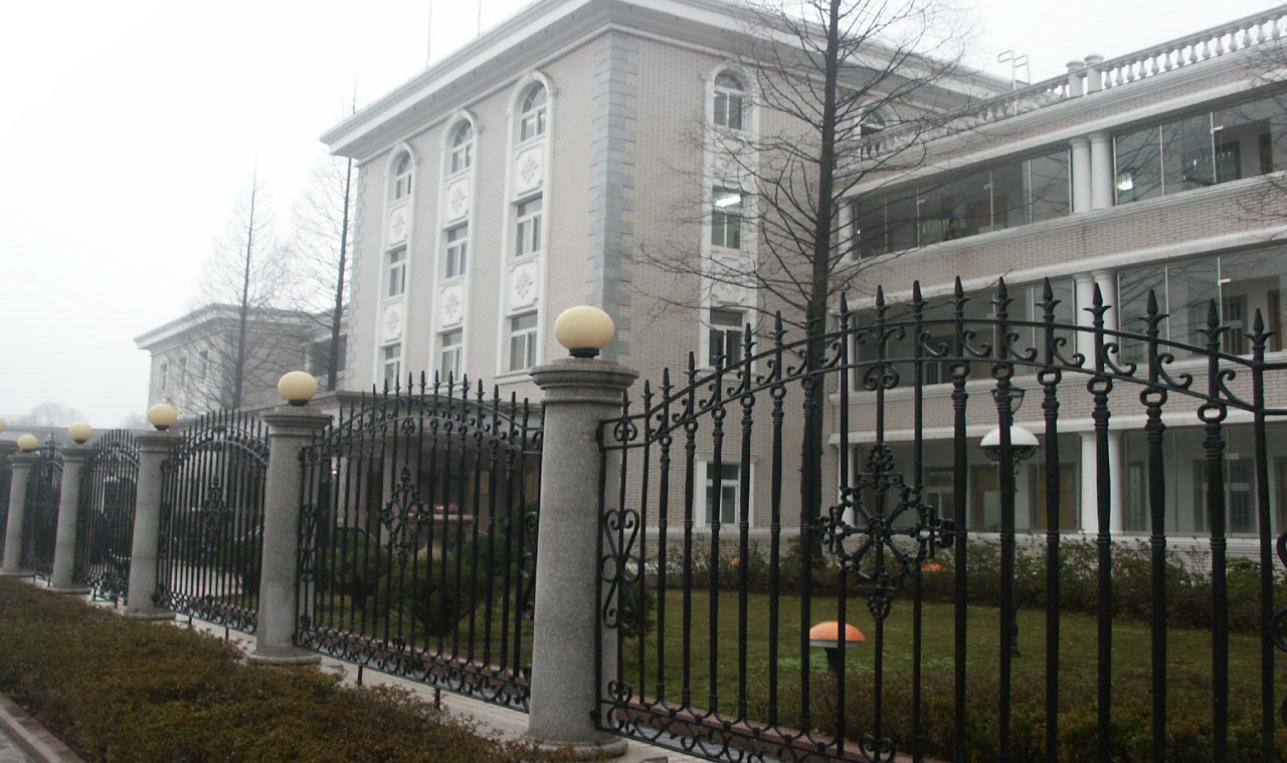 项目名称：      铜陵有色集团研发基地建设项目—检测楼水电安装劳务分包      招  标 人：        铜陵有色金属集团铜冠建筑安装股份有限公司            日     期：               2022年9月9日                      铜陵有色集团研发基地建设项目—检测楼水电安装劳务招标书 根据公司印发《铜冠建安公司招标管理办法》文件规定，为了更好管控项目安全、质量、成本、进度及环境等管理，以及本工程专业施工特征要求，第二事业部提出申请铜陵有色集团研发基地建设项目—检测楼水电安装劳务分包进行招标。招标形式及说明：本次招标采取公开招标，投标单位不少于3家方可满足开标条件，要求为表现良好，无安全质量事故劳务公司。承包方式：水电班组，班组自备施工机具，项目部提供施工所需的水源、电源接驳点，由劳务队伍接驳至施工位置，住宿费用自行解决。3、所需班组及劳动力人数：根据不同施工阶段，各工种要保证工期进度，视情况随时调整劳动力。施工高峰期间：班组不少于25人。4、本次招标选择队伍数量：水电班组1个。5、现场所有劳务人员实行考勤制管理。班组进入施工现场后，全员接受电子考勤（含班组长），未参加考勤不予签认劳务方单。所有劳务人员进场施工必须统一穿戴公司工作服和安全帽。6、班组必须自行组织人员及时进行自带材料清理、整理，做好现场文明施工，达到铜陵市相关要求。7、中标人一经中标，需签订安全互助金承诺，并按照《安全互助金管理办法》执行。在签订劳务分包合同时，应缴纳20万元履约保证金；履约保证金以现金形式缴纳2万元，余款18万元在当年的劳务工程款收入中按月扣清。8、新进的劳务公司在投标前必须提供不少于2万元的安全风险抵押金证明，由财务部提供证明，否则不予投标。9、踏勘现场联系人：项目负责人：张恒   电话：1385620195810、招标清单中未能包含的，但属于该子项的零星工作内容，招标人可视情况安排中标人施工。其价格可参照投标报价，或按市场原则另行协商。10、工程价款计价依据及结算方式：设置最高限价，具体见附表。11、自公告之日起至2022年9月14日9：00前，潜在投标人携带公司相关证明到第二事业部公司一楼经营部进行资质审查，审查通过后填写报名登记表（申明：未进行报名登记的潜在投标人，投标文件在开标时按照废标处理）。联系人：齐亚萍； 联系电话：15156205399二、工期要求：满足业主单位工期要求。三、其他要求：1、服从项目部人员的管理。2、所有人员进场施工必须统一穿戴公司工作服和安全帽，配备统一工作服与安全帽的费用自劳务结算中扣除。3、劳务班组人员吃、住、行均自行解决。4、合同条款及格式参照公司劳务分包合同协议。5、要求施工单位作业人员必须年满18周岁至60周岁以下，有体检报告，需提供无犯罪记录证明及80万元以上意外伤害保险，各种证件必须真实合法有效，特殊工种必须持证上岗，如提供虚假资料，由乙方承担一切责任。结算时需根据每月结算单开具3%增值税专用发票。7、安全、质量、文明施工等需受招标人委托的项目部管控，符合招标人相关制度及要求。安全、质量、文明施工未满足要求视情形要求中标人支付1000-5000元违约金，情节严重招标人可终止合同并追偿。8、各类违约金逾期不缴纳，自施工费用中双倍扣除。四、投标文件格式及送达：1、投标文件包含以下部分：①投标人营业执照、法人身份证复印件。②工期、质量及安全承诺表（见附表一）③提供施工人员名单（注明工种、年龄、保险、无犯罪证明等信息，其中特种作业人员需要提供特种作业操作证复印件）。④施工高峰期派驻现场施工人员数量承诺函；⑤投标报价表（见附表二）注：不按照招标文件规定的格式填写报价及签字密封的情况均按废标处理。2、投标文件正本一份，密封在档案袋内。在档案袋封面上盖公章并且注明工程名称、招标编号及投标公司名称，报价表上盖公章并公司法定代表人签字。3、投标报名：铜冠建安公司第二事业部一楼经营部   报名联系人：范厚亮； 联系电话：15345622038。   标书领取人：齐亚萍；联系电话：15156205399。4、投标文件送达地点：铜冠建安公司三楼经营部；收件人：黄赟；联系电话：18656211500。5、投标报名截止日期：2022年9月14日9时00分。提交投标文件截止日期：2022年9月15日9时00分。四、评标方式：（一）、本次评标采用合理低价中标。（二）、有类似施工经验的劳务公司优先。附表一：工程质量、工期、安全承诺函投标单位：（公章）法定代表人：（签字）                                         日  期：        年    月    日  附件二铜陵有色集团研发基地建设项目—检测楼水电安装报价表工程名称：铜陵有色集团研发基地建设项目—检测楼水电安装一、施工说明：1、本工程工期紧、任务重，请投标方务必到现场勘查。联系人：齐亚萍； 联系电话：15156205399。 2、中标人必须自行组织人员及时进行自带材料清理、整理，做好现场文明施工，达到铜陵市相关要求。3、中标人自备施工机具，项目部提供施工所需的水源、电源接驳点，由中标人接驳至施工位置（电缆电线、水管等由中标包单位提供），住宿费用自行解决。                                                                                                                     4、工程完工后由项目部进行验收并办理成品交接，但并不免除中标单位保修责任。5、材料卸货、运至仓库以及材料装车、从仓库运输至施工现场、进场材料保管均由中标人自行负责（包括防雨水、防火、防盗等）。 6、所报单价包含所有措施费用，如：现场不设置生活区以及工具房、进场施工人员费用、现场的放线、测量费用（不含工程定位）、材料的水平、垂直运输费用、模板超高费、因赶抢工期而发生的措施费用；施工期间安全防护、成品保护；每日完工后现场清理；现场文明施工、满足管理方的5S管理；油漆桶、材料包装等杂物按指定点堆放或装车外运等。 7、本工程招标的工程量依据建设单位所提供的清单，实际工作量可能会因图纸变更、现场条件等发生变化，但工程量的减少执行此单价，投标人需充分考虑；8、中标人需严格按甲方出具的施工图或招标清单中的工作内容进行施工，工程量按实际完成量及不超过甲方同业主结算量进行结算。9、中标人在施工中甲供材料消耗量超量所发生费用均中标人承担。10、工程付款均需提供增值税专用发票。11、所有报价均已包含施工时产生的垃圾运输费用。12、所有乙方提供主材均需提供产品合格证及产品质量检测报告，并满足业主竣工验收要求。13、进入现场施工人员必须实名制考勤，并提供劳务人员工资表。招标人支付进度款时，优先支付劳务人员工资。                                     投  标  人：                                    法定代表人：                                    日      期：            年    月    日   序号内容 要求及条件奖励或处罚额承   诺1质量奖罚合格，符合设计及规范要求，未发生质量事故及质量缺陷不超过工程结算价款的±0.5%，按月结算。同   意2安全安全无事故，符合5S管理要求，安全管理符合公司或项目部要求不超过工程结算价款的±1%，按月结算。同   意3工期满足业主或施工合同要求，完成季、月、周计划安排不超过工程结算价款的±0.5%，按月结算。同   意序号工作内容暂定
工程量暂定
工程量单位劳务报价（含3%增值税）劳务报价（含3%增值税）劳务报价（含3%增值税）劳务报价（含3%增值税）劳务报价（含3%增值税）备注序号工作内容暂定
工程量暂定
工程量单位最高限价（元）最高限价（元）限价合计（元）报价报价合计（元）备注1复合管（DN20）380380m11114180.001.名称：钢衬塑复合管2.材质：钢塑复合3. 连接方式：螺纹连接4. 部位：室内5.含所有人工、辅材、机械。2复合管（DN25）170170m13132210.001.名称：钢衬塑复合管2.材质：钢塑复合3. 连接方式：螺纹连接4. 部位：室内5. 含所有人工、辅材、机械。3复合管（DN40）120120m14141680.001.名称：钢衬塑复合管2.材质：钢塑复合3. 连接方式：螺纹连接4. 部位：室内5. 含所有人工、辅材、机械。4复合管（DN50）8080m16161280.001.名称：钢衬塑复合管2.材质：钢塑复合3. 连接方式：螺纹连接4. 部位：室内5. 含所有人工、辅材、机械。5复合管（DN65）150150m17172550.001.名称：钢衬塑复合管2.材质：钢塑复合3. 连接方式：螺纹连接4. 部位：室内5. 含所有人工、辅材、机械。6塑料管（De20）450450m662700.001.名称：PPR管2.材质：PPR3. 连接方式：热熔连接4. 部位：室内5. 含所有人工、辅材、机械。7塑料管（De25~32）400400m772800.001.名称：PPR管2.材质：PPR3. 连接方式：热熔连接4. 部位：室内5. 含所有人工、辅材、机械。8塑料管（De40~63）280280m992520.001.名称：PPR管2.材质：PPR3. 连接方式：热熔连接4. 部位：室内5. 含所有人工、辅材、机械。9螺纹阀门（DN15~20）9595个77665.001.名称：螺纹闸阀、螺纹截止阀2.材质：按设计3. 连接方式：螺纹连接4. 含所有人工、辅材、机械。10螺纹阀门（DN32）2222个99198.001.名称：螺纹闸阀、螺纹截止阀2.材质：按设计3. 连接方式：螺纹连接4. 含所有人工、辅材、机械。11螺纹阀门（DN40）1010个1515150.001.名称：螺纹水表2.材质：按设计3. 连接方式：螺纹连接4. 含所有人工、辅材、机械。12螺纹阀门（DN50~63）2020个2020400.001.名称：螺纹截止阀2.材质：按设计3. 连接方式：螺纹连接4. 含所有人工、辅材、机械。13塑料管（De75）15201520m101015200.001.名称：UPVC塑料排水管2.材质：UPVC3. 连接方式：粘接连接4. 部位：室内5. 含所有人工、辅材、机械。14塑料管（De110）400400m11.511.54600.001.名称：UPVC塑料排水管2.材质：UPVC3. 连接方式：粘接连接4. 部位：室内5. 含所有人工、辅材、机械。15大便器4848组62062029760.001.名称：蹲式大便器2.规格：按设计3. 含所有人工、材料、机械。16洗脸盆4848组33033015840.001.名称：洗脸盆2.规格：按设计3. 含所有人工、材料、机械。17其他成品卫生器具2020组1601603200.001.名称：成品拖布池2.规格：按设计3. 含所有人工、材料、机械。18小便器3232组70070022400.001.名称：小便器，电子感应2.规格：按设计3. 含所有人工、材料、机械。19实验室清洗水槽5454组35035018900.001.名称：实验室水槽2.规格：按设计3. 含所有人工、材料、机械。20实验室洗手池5454组35035018900.001.名称：实验室洗手盆2.规格：按设计3. 含所有人工、材料、机械。21台式洗眼器4343组2002008600.001.名称：台式洗眼器2. 含所有人工、材料、机械。22化验盆4343组25025010750.001.名称：试验用三联水嘴2. 含所有人工、材料、机械。23给、排水附（配）件150150个20203000.001.名称：DN50地漏及DN100清扫口2.含所有人工、材料、机械。24排气帽2828个77772156.001.名称：De752.含所有人工、材料、机械。25排气帽2020个1101102200.001.名称：De1102.含所有人工、材料、机械。26成品管卡安装（De75）430430个331290.001. 名称：成品管卡2.含所有人工、材料、机械。27成品管卡安装（De110）8080个4.54.5360.001. 名称：成品管卡2.含所有人工、材料、机械。28配电箱（XL-21型）120120台30030036000.001.名称：配电箱2.型号：XL-21型3. 配置：见设计图纸4. 含所有人工、材料、机械。29配电箱1818台1401402520.001.名称：配电箱2.型号：1BL3. 配置：见设计图纸4. 含所有人工、材料、机械。30配电箱4848台1801808640.001.名称：配电箱2.型号：1BL、2BG1、AF3. 配置：见设计图纸4. 含所有人工、材料、机械。31控制箱4040台1801807200.001.名称：轴流风机控制箱 2.含所有人工、辅材、机械。32低压柜2020台63063012600.001.名称：低压柜2.型号：MNS型3.编号：AF1~84.尺寸：800×800×22005.设备甲供6.含所有人工、辅材、机械。33送配电装置系统3434系统2302307820.001.名称：送配电装置系统2.规格型号：≤1kV3.带断路器4. 含所有人工、材料、机械。34自动投入装置1010系统1550155015500.001.名称：自动投入装置系统调试2.类别：双侧电源3. 含所有人工、材料、机械。35基础槽钢100100m45454500.001.名称：基础槽钢2.材质：碳钢3.规格型号：10#4. 含所有人工、材料、机械。36LED面板灯850850套230230195500.001.名称：LED面板灯2.规格型号：30W，3600lm3.安装方式：吊顶安装4. 含所有人工、材料、机械。37LED吸顶灯850850套200200170000.001.名称：LED面板灯2.规格型号：18W，2000lm3.安装方式：吊顶安装4. 含所有人工、材料、机械。38防爆灯1010套6006006000.001.名称：防爆灯2.规格型号：30W3.安装方式：吊顶安装4. 含所有人工、材料、机械。39插座14201420个191926980.001.名称：插座2.规格型号：250V，16A，250V，25A3.安装方式：详见施工图纸4. 含所有人工、材料、机械。40照明开关300300个12123600.001.名称：二位开关2. 含所有人工、材料、机械。41接线盒26042604个5513020.001.名称：接线盒2.规格型号：86SH3.安装方式：安装4. 含所有人工、材料、机械。42配线2500025000m3375000.001.名称：配线2.规格型号：ZR-BV-0.45/0.75kV-2.5、NH-BV-0.45/0.75kV-2.53. 含所有人工、材料、机械。43配线1500015000m3.53.552500.001.名称：配线2.规格型号：ZR-BV-0.45/0.75kV-43. 含所有人工、材料、机械。44配管90009000m3327000.001.名称：半硬质塑料管2.规格型号：PC203. 含所有人工、辅材、机械。45配管200200m2.52.5500.001.名称：套接紧定式镀锌钢导管2.规格型号：JDG203. 含所有人工、辅材、机械。46配管17001700m446800.001.名称：镀锌钢管2.规格型号：DN25~323. 含所有人工、辅材、机械。47配管17001700m7.57.512750.001.名称：镀锌钢管2.规格型号：DN40~503. 含所有人工、辅材、机械。48配管500500m18189000.001.名称：镀锌钢管2.规格型号：DN1003. 含所有人工、辅材、机械。49电力电缆500500m10105000.001.名称：电力电缆敷设2.规格型号：ZR-YJV-0.6/1kV-3×150+2×703. 含所有人工、辅材、机械。50电力电缆500500m6.56.53250.001.名称：电力电缆敷设2.规格型号：ZR-YJV-0.6/1kV-3×120+2×703. 含所有人工、辅材、机械。51电力电缆50005000m5525000.001.名称：电力电缆敷设2.规格型号：ZR-YJV-0.6/1kV-3×50+2×253. 含所有人工、辅材、机械。52电力电缆头8080个65655200.001.名称：电力电缆头制作安装2.规格型号：150mm23. 含所有人工、辅材、机械。53电力电缆头9090个48484320.001.名称：电力电缆头制作安装2.规格型号：150mm23. 含所有人工、辅材、机械。54电力电缆头560560个12126720.001.名称：电力电缆头制作安装2.规格型号：：10mm23. 含所有人工、辅材、机械。55桥架25002500m145145362500.001.名称：热镀锌梯式电缆桥架2.规格型号：400×1003. 含所有人工、材料、机械。56铁构件88t120001200096000.001.名称：电缆桥架支撑架2.材质：碳钢3.制作安装、刷油（二低二面，底漆：红丹防锈漆，面漆：银粉漆）4. 含所有人工、材料、机械。57避雷网11001100m232325300.001.名称：避雷网2.材质：热镀锌圆钢3.规格型号：φ124. 含所有人工、材料、机械。58接地母线10501050m272728350.001.名称：户外接地母线2.材质：热镀锌扁钢3.规格型号：40*44. 含所有人工、材料、机械。59金属结构刷油28002800Kg1.31.33640.001.防腐方式：防锈底漆两遍，灰色调和漆两遍2.漆膜厚度：按规范要求3.防腐部位：管道支架外表面4. 含所有人工、材料、机械。60管道支吊架制作与安装28002800Kg111130800.001.名称：管道支架2.材质：镀锌型材或按设计3. 含所有人工、材料、机械。61套管制作与安装110110个70707700.001.名称：一般穿墙套管2.规格：DN1003. 含所有人工、材料、机械。最高限价最高限价最高限价1475699.00元1475699.00元1475699.00元报价合计报价合计元元元报价说明：施工中未明确项目按与业主单位税前结算造价进行下浮15%（含3%增值税）。以上报价含税，乙方承担并开具相应合法有效的增值税专用发票。3、中标单位施工中要做好成品保护，如果施工中对我方施工完成的工程进行破坏将给予中标单位工程决算价的2%处罚，且施工所发生一切费用均由中标单位承担。4、工程施工完成后办理最终决算时应提供项目部确认的工期、安全及质量证明文件，如果不办理将不予办理最终结算。5、本工程招标代理费由乙方承担。报价说明：施工中未明确项目按与业主单位税前结算造价进行下浮15%（含3%增值税）。以上报价含税，乙方承担并开具相应合法有效的增值税专用发票。3、中标单位施工中要做好成品保护，如果施工中对我方施工完成的工程进行破坏将给予中标单位工程决算价的2%处罚，且施工所发生一切费用均由中标单位承担。4、工程施工完成后办理最终决算时应提供项目部确认的工期、安全及质量证明文件，如果不办理将不予办理最终结算。5、本工程招标代理费由乙方承担。报价说明：施工中未明确项目按与业主单位税前结算造价进行下浮15%（含3%增值税）。以上报价含税，乙方承担并开具相应合法有效的增值税专用发票。3、中标单位施工中要做好成品保护，如果施工中对我方施工完成的工程进行破坏将给予中标单位工程决算价的2%处罚，且施工所发生一切费用均由中标单位承担。4、工程施工完成后办理最终决算时应提供项目部确认的工期、安全及质量证明文件，如果不办理将不予办理最终结算。5、本工程招标代理费由乙方承担。报价说明：施工中未明确项目按与业主单位税前结算造价进行下浮15%（含3%增值税）。以上报价含税，乙方承担并开具相应合法有效的增值税专用发票。3、中标单位施工中要做好成品保护，如果施工中对我方施工完成的工程进行破坏将给予中标单位工程决算价的2%处罚，且施工所发生一切费用均由中标单位承担。4、工程施工完成后办理最终决算时应提供项目部确认的工期、安全及质量证明文件，如果不办理将不予办理最终结算。5、本工程招标代理费由乙方承担。报价说明：施工中未明确项目按与业主单位税前结算造价进行下浮15%（含3%增值税）。以上报价含税，乙方承担并开具相应合法有效的增值税专用发票。3、中标单位施工中要做好成品保护，如果施工中对我方施工完成的工程进行破坏将给予中标单位工程决算价的2%处罚，且施工所发生一切费用均由中标单位承担。4、工程施工完成后办理最终决算时应提供项目部确认的工期、安全及质量证明文件，如果不办理将不予办理最终结算。5、本工程招标代理费由乙方承担。报价说明：施工中未明确项目按与业主单位税前结算造价进行下浮15%（含3%增值税）。以上报价含税，乙方承担并开具相应合法有效的增值税专用发票。3、中标单位施工中要做好成品保护，如果施工中对我方施工完成的工程进行破坏将给予中标单位工程决算价的2%处罚，且施工所发生一切费用均由中标单位承担。4、工程施工完成后办理最终决算时应提供项目部确认的工期、安全及质量证明文件，如果不办理将不予办理最终结算。5、本工程招标代理费由乙方承担。报价说明：施工中未明确项目按与业主单位税前结算造价进行下浮15%（含3%增值税）。以上报价含税，乙方承担并开具相应合法有效的增值税专用发票。3、中标单位施工中要做好成品保护，如果施工中对我方施工完成的工程进行破坏将给予中标单位工程决算价的2%处罚，且施工所发生一切费用均由中标单位承担。4、工程施工完成后办理最终决算时应提供项目部确认的工期、安全及质量证明文件，如果不办理将不予办理最终结算。5、本工程招标代理费由乙方承担。报价说明：施工中未明确项目按与业主单位税前结算造价进行下浮15%（含3%增值税）。以上报价含税，乙方承担并开具相应合法有效的增值税专用发票。3、中标单位施工中要做好成品保护，如果施工中对我方施工完成的工程进行破坏将给予中标单位工程决算价的2%处罚，且施工所发生一切费用均由中标单位承担。4、工程施工完成后办理最终决算时应提供项目部确认的工期、安全及质量证明文件，如果不办理将不予办理最终结算。5、本工程招标代理费由乙方承担。报价说明：施工中未明确项目按与业主单位税前结算造价进行下浮15%（含3%增值税）。以上报价含税，乙方承担并开具相应合法有效的增值税专用发票。3、中标单位施工中要做好成品保护，如果施工中对我方施工完成的工程进行破坏将给予中标单位工程决算价的2%处罚，且施工所发生一切费用均由中标单位承担。4、工程施工完成后办理最终决算时应提供项目部确认的工期、安全及质量证明文件，如果不办理将不予办理最终结算。5、本工程招标代理费由乙方承担。报价说明：施工中未明确项目按与业主单位税前结算造价进行下浮15%（含3%增值税）。以上报价含税，乙方承担并开具相应合法有效的增值税专用发票。3、中标单位施工中要做好成品保护，如果施工中对我方施工完成的工程进行破坏将给予中标单位工程决算价的2%处罚，且施工所发生一切费用均由中标单位承担。4、工程施工完成后办理最终决算时应提供项目部确认的工期、安全及质量证明文件，如果不办理将不予办理最终结算。5、本工程招标代理费由乙方承担。报价说明：施工中未明确项目按与业主单位税前结算造价进行下浮15%（含3%增值税）。以上报价含税，乙方承担并开具相应合法有效的增值税专用发票。3、中标单位施工中要做好成品保护，如果施工中对我方施工完成的工程进行破坏将给予中标单位工程决算价的2%处罚，且施工所发生一切费用均由中标单位承担。4、工程施工完成后办理最终决算时应提供项目部确认的工期、安全及质量证明文件，如果不办理将不予办理最终结算。5、本工程招标代理费由乙方承担。